Клиент Почты России выиграл миллион рублей, купив лотерейный билет в отделении Тобольска  Удачу жителю Тобольска и выигрыш 1 млн руб. принёс ноябрьский 61 тираж флагманской лотереи «Мечталлион» от бренда «Национальная Лотерея». Билет обошёлся счастливчику в 100 руб.Выигрышный билет клиент приобрёл в почтовом отделении Тобольска по адресу: мкр. 4, д. 42. Дата покупки — 20 ноября, а уже 26 ноября состоялся розыгрыш тиража. Для жителей тюменского региона 2023 г. оказался весьма удачным на лотерейные выигрыши. С начала года в Тюменской области лотерейными миллионерами стали уже семь клиентов Почты России. Сумма выигрыша каждого составила 1 млн рублей. Билеты тиражных и бестиражных лотерей продаются во всех почтовых отделениях Тюменской области. Проверить на выигрыш билет бестиражной лотереи можно сразу после его покупки. Розыгрыши по тиражным лотереям проходят ежедневно и еженедельно. Выигрыш, сумма которого менее 15 000 руб., можно получить в отделениях Почты России.Трансляции розыгрышей тиражей флагманской лотереи «Мечталлион» можно увидеть каждое воскресенье на Первом канале.Информационная справка «Национальная Лотерея» (новый бренд государственных лотерей, организованных Минфином России) осуществляет деятельность, направленную на развитие лотерейного рынка России. Лотереи под брендом «Национальная Лотерея» проводятся на основании распоряжения Правительства Российской Федерации от 29 августа 2019 г. № 1921-р.
Организатор лотереи: Министерство финансов Российской Федерации. Оператор лотереи: ООО «Спортивные Лотереи».Задача Государственных лотерей — финансирование социально значимых объектов и мероприятий, в том числе мероприятий по развитию физической культуры и спорта, спорта высших достижений и системы подготовки спортивного резерва. Целью проведения лотереи является финансирование развития бокса.Деятельность ООО «Спортивные Лотереи» осуществляется в соответствии с действующим законодательством Российской Федерации и регулируется Федеральным законом от 11 ноября 2003 г. № 138-ФЗ «О лотереях».Сайт компании: www.nationallottery.ru«ВГЛ-2Т Спорт Союз», алгоритм определения выигрышей № 4 («Мечталлион»), срок проведения лотереи — до 29.08.2034 г. Информация об организаторе лотереи, правилах ее проведения, призовом фонде лотереи, количестве призов или выигрышей, сроках, месте и порядке их получения — на сайте www.nloto.ru и по телефону 8 800 333-7-333.ПРЕСС-РЕЛИЗ                                                                            29 ноября 2023 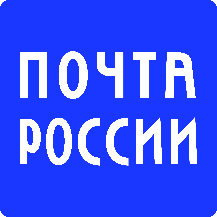 